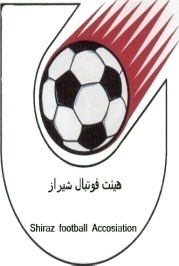 قراردادبازیکن وباشگاه رده های سنی بزرگسال آماتورماده 1 : مشخصات طرفین:این قرارداد فی مابین آقای .............................. مدیر عامل باشگاه ................................... به آدرس : ................................................ تلفن : .......................... ازیک طرف وآقای .......................... فرزند ................. شماره ملی ........................ صادره از ...................................... متولد .................... به آدرس :........................................................... در تاریخ ................... منعقد می گردد .ماده 2 : مدت قرارداد:مدت اعتباراین قرارداد ازتاریخ .......................... به مدت ........... فصل مسابقات می باشد ( ازفصل ............  لغایت پایان فصل ............... )امضاء واثرانگشت بازیکن                                                                                  مهر وامضاء باشگاهتوضیح : هرگونه جعل درارائه مدارک یاامضاء برگ محضری یامدت قراردادبارای کمیته انضباطی قابل فسخ می باشد .هیات فوتبال شیراز                                                            کمیته قراردادها